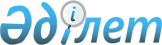 О внесении изминении в решение акима Аксуского района от 6 декабря 2018 года № 7 "Об образовании избирательных участков для проведения голосования и подсчета голосов по Аксускому району"Решение акима Аксуского района области Жетісу от 30 декабря 2022 года № 8. Зарегистрировано в Министерстве юстиции Республики Казахстан 30 декабря 2022 года № 31493
      РЕШИЛ: 
      1. Внести в решение акима Аксуского района "Об образовании избирательных участков для проведения голосования и подсчета голосов по Аксускому району" от 6 декабря 2018 года № 7 (зарегистрировано в Реестре государственной регистрации нормативных правовых актах под № 126634) следующие изменение:
      приложение к указанному решению изложить в новой редакции согласно приложению к настоящему решению. 
      2. Контроль за исполнением настоящего решения возложить на руководителя аппарата акима Аксуского района.
      3. Настоящее решение вводится в действие по истечении десяти календарных дней после дня его первого официального опубликования.  Избирательные участки образованные для проведения голосования и подсчета голосов в Аксуском районе
      Избирательный участок № 1.
      Центр: село Жансугурова, улица О. Жумашева № 29, Коммунальное государственное учреждение "Средняя школа имени Есмурата Сикымова с при школьным интернатом" государственного учреждения "Отдел образования по Аксускому району Управления образования области Жетісу".
      В границах: село Жансугурова, улицы: Махмутова с № 3 по 19, Валиханова с № 3 по 22, Сатпаева с № 1 по 136, Тауелсиздик с № 1 по 186, Сикымова с № 1 по 101, Алипбекова с № 2 по 8, Жидебаева с № 1 по 25 (нечетная сторона), с № 2 по 54 (четная сторона), Шонай батыра с № 38 по 207, Айтжанова с № 4 по 20, Сакалбаева с № 1 по 11, Еркенова с № 1 по 45, Жумашева с № 42 по 128.
      Избирательный участок № 2.
      Центр: село Жансугурова, улица Желтоксан № 8, Коммунальное государственное учреждение "Средняя школа-гимназия имени Каныша Имантаевича Сатбаева" государственного учреждения "Отдел образования по Аксускому району Управления образования области Жетісу".
      В границах: село Жансугурова, улицы: Нурбопа с № 1 по 79, Калилаханова с № 2 по 85, Ауэзова с № 1 по 54, К. Мукашева с № 2 по 12, Еркинбекова с № 2 по 37, Муратбаева с № 2 по 13, Ермектасова с № 1 по 5, Кедесова с № 1 по 10, Жамбыла с № 2 по 37, Буланова с № 3 по 38, А. Молдагуловой с № 1 по 13, Желтоксан с № 9 по 29 (нечетная сторона), Желтоксан № 1А, 4, Кабанбай батыра с № 2 по 18 (четная сторона), с № 1 по 35 (нечетная сторона), Момышулы с № 1 по 12а, Терибаева с № 2 по 43, Есеболатова с № 1 по 102, Ангаловой с № 6 по 12, Уалиулы с № 1 по 39, Кусмолдина с № 1 по 6, Майлина с № 2 по 33, Жидебаева с № 33 по 41 (нечетная сторона), с № 56 по 108 (четная сторона), Борибай батыра с №33 по 55, Масимова с №36 по 50, Е. Маманулы с № 2 по 60.
      Избирательный участок № 3.
      Центр: село Жансугурова, улица Кабанбай батыра № 42, молодежный культурный центр "Акын Сара".
      В границах: село Жансугурова, улицы: Желтоксан с № 8 по 48 (четная сторона), с № 33 по 63 (нечетная сторона), Кабанбай батыра с № 20 по 40 (четная сторона), с № 41 по 65 (нечетная сторона), Пушкина с № 1 по 17, Толебаева с № 1 по 56а, Амангельды с № 1 по 59, Айткожина с № 1 по 9, Сулейменова с № 1 по 4, Бухарбаева с № 1 по 77, Кенжебаева с № 1 по 16, Акын Сара с № 1 по 33, Толганбай акына с № 1 по 71, Р. Рахымбековой с № 1 по 33, Абая с № 1 по 14, Жандосова с № 2 по 29, Аубакирова с № 1 по 21, Омарулы с № 1 по 21, Жансугурова с № 1 по 14, Жидебаева с № 43 по 51 (нечетная сторона).
      Избирательный участок № 4.
      Центр: село Кокозек, улица Алтынсарина №1, Коммунальное государственное учреждение "Средняя школа имени Куата Терибаева с дошкольным мини-центром" государственного учреждения "Отдел образования по Аксускому району Управления образования области Жетісу".
      В границах: село Кокозек.
      Избирательный участок № 5.
      Центр: село Алтынарык, улица Абая №1, Коммунальное государственное учреждение "Каракемерская средняя школа с дошкольным мини-центром" государственного учреждения "Отдел образования по Аксускому району Управления образования области Жетісу". 
      В границах: село Алтынарык.
      Избирательный участок № 6.
      Центр: село Энергетик, улица О. Кошевого №4, здание Аксуской районной электросети. 
      В границах: село Энергетик. 
      Избирательный участок №7.
      Центр: село Есеболатова, улица Жамбыла №40, Коммунальное государственное учреждение "Средняя школа имени Нурсултана Есеболатова с дошкольным мини-центром включая начальную школу ГЭС" государственного учреждения "Отдел образования по Аксускому району Управления образования области Жетісу".
      В границах: село Есеболатова.
      Избирательный участок № 8.
      Центр: село Кызылкайын, улица Бухар Жырау №7, Коммунальное государственное учреждение "Начальная школа Кызылкаин с дошкольным мини-центром" государственного учреждения "Отдел образования по Аксускому району Управления образования области Жетісу".
      В границах: село Кызылкайын.
      Избирательный участок № 9.
      Центр: село Енбек, улица М. Ермектасова №35, Коммунальное государственное учреждение "Карасуская основная средняя школа с дошкольным мини-центром" государственного учреждения "Отдел образования по Аксускому району Управления образования области Жетісу".
      В границах: село Енбек.
      Избирательный участок № 10.
      Центр: село Тарас, улица Тауке хан № 9, Коммунальное государственное учреждение "Тарасовская основная средняя школа с дошкольным мини-центром" государственного учреждения "Отдел образования по Аксускому району Управления образования области Жетісу".
      В границах: село Тарас.
      Избирательный участок № 11.
      Центр: село Кенжыра, улица Акимшилик № 28, Коммунальное государственное учреждение "Кенжиринская средняя школа с дошкольным мини-центром" государственного учреждения "Отдел образования по Аксускому району Управления образования области Жетісу". 
      В границах: село Кенжыра.
      Избирательный участок № 12.
      Центр: село Каракоз, улица Жамбыла № 19, Коммунальное государственное учреждение "Средняя школа имени Бижараса Садырбая с дошкольным мини-центром" государственного учреждения "Отдел образования по Аксускому району Управления образования области Жетісу".
      В границах: село Каракоз.
      Избирательный участок № 13.
      Центр: село Кенгарын, улица Ширикарал № 35, Коммунальное государственное учреждение "Кенгаринская средняя школа с дошкольным мини-центром" государственного учреждения "Отдел образования по Аксускому району Управления образования области Жетісу". 
      В границах: село Кенгарын.
      Избирательный участок № 14.
      Центр: село Жаналык, улица Шатырбай Батенова № 1, Коммунальное государственное учреждение "Жанатлеуская средняя школа с дошкольным мини-центром" государственного учреждения "Отдел образования по Аксускому району Управления образования области Жетісу".
      В границах: село Жаналык.
      Избирательный участок № 15.
      Центр: село Сагабуйен, улица Абылайхана № 26, Сагабуйенский сельский дом культуры.
      В границах: селы Сагабуйен, Сагакурес. 
      Избирательный участок № 16.
      Центр: село Карашилик, улица Кастекбаева №7А, Коммунальное государственное учреждение "Карашиликская средняя школа с дошкольным мини-центром" государственного учреждения "Отдел образования по Аксускому району Управления образования области Жетісу". 
      В границах: село Карашилик.
      Избирательный участок № 17.
      Центр: село Ойтоган, улица Жанабила № 12, Коммунальное государственное учреждение "Средняя школа имени Ильяса Жансугурова с дошкольным мини-центром" государственного учреждения "Отдел образования по Аксускому району Управления образования области Жетісу".
      В границах: село Ойтоган.
      Избирательный участок № 18.
      Центр: село Улгили, улица Талдыозек без номера, частный дом.
      В границах: село Улгили.
      Избирательный участок № 19.
      Центр: село Б. Сырттанова, улица О.Жандосова № 1, Коммунальное государственное учреждение "Средняя школа имени Гани Муратбаева с дошкольным мини-центром" государственного учреждения "Отдел образования по Аксускому району Управления образования области Жетісу".
      В границах: село Б. Сырттанова.
      Избирательный участок № 20.
      Центр: село Копа, улица Балтабай № 1, Коммунальное государственное учреждение "Средняя школа имени Шокана Уалиханова с дошкольным мини-центром" государственного учреждения "Отдел образования по Аксускому району Управления образования области Жетісу".
      В границах: село Копа.
      Избирательный участок № 21.
      Центр: село Аксу, улица Айсеркенова № 13, Коммунальное государственное учреждение "Средняя школа Мамания с дошкольным мини-центром" государственного учереждения "Отдел образования по Аксускому району Управления образования области Жетісу".
      В границах: селы Аксу, Казсельхозтехника, Казахстан, Оним.
      Избирательный участок № 22.
      Центр: село Кокжайдак, улица А. Жиенбаева №13А, Коммунальное государственное учреждение "Средняя школа имени Абая с дошкольным мини-центром" включая начальную школу Шолакозек с дошкольным мини-центром государственного учреждения "Отдел образования по Аксускому району Управления образования области Жетісу".
      В границах: село Кокжайдак.
      Избирательный участок № 23. 
      Центр: село Шолакозек, улица Косагаш № 2, Коммунальное государственное учреждение "Средняя школа имени Абая с дошкольным мини-центром" включая начальную школу Шолакозек с дошкольным мини-центром государственного учреждения "Отдел образования по Аксускому району Управления образования области Жетісу".
      В границах: село Шолакозек.
      Избирательный участок № 24.
      Центр: село Актобе, улица Актобе № 3, Коммунальное государственное учреждение "Средняя школа имени Юрий Гагарина" включая начальные школы Актобе, Баласаз государственного учреждения "Отдел образования по Аксускому району Управления образования области Жетісу". 
      В границах: село Актобе.
      Избирательный участок № 25.
      Центр: село Баласаз, улица Баласаз, № 5, Коммунальное государственное учреждение "Средняя школа имени Юрий Гагарина" включая начальные школы Актобе, Баласаз государственного учреждения "Отдел образования по Аксускому району Управления образования области Жетісу".
      В границах: село Баласаз.
      Избирательный участок № 26.
      Центр: село Ащибулак, улица Достык № 22 А, Коммунальное государственное учреждение "Средняя школа имени Маншук Маметовой с дошкольным мини центром" государственного учреждения "Отдел образования по Аксускому району Управления образования области Жетісу".
      В границах: село Ащибулак.
      Избирательный участок № 27.
      Центр: село Суыксай, улица С. Омарова № 10 А, Коммунальное государственное учреждение "Средняя школа имени Юрий Гагарина" включая начальные школы Актобе, Баласаз государственного учреждения "Отдел образования по Аксускому району Управления образования области Жетісу". 
      В границах: село Суыксай.
      Избирательный участок № 28.
      Центр: Арасанская пограничная застава, воинская часть 2484.
      В границах: Арасанская пограничная застава, воинская часть 2484.
      Избирательный участок № 29.
      Центр: село Арасан, улица Турганбек №19, Коммунальное государственное учреждение "Средняя школа имени Барлыбека Сырттанова с дошкольным мини-центром" включая Кызылжарскую начальную школу государственного учреждения "Отдел образования по Аксускому району Управления образования области Жетісу".
      В границах: село Арасан.
      Избирательный участок № 30.
      Центр: село Кызылжар, улица Кызылжар № 17, Коммунальное государственное учреждение "Средняя школа имени Барлыбека Сырттанова с дошкольным мини-центром" включая Кызылжарскую начальную школу государственного учреждения "Отдел образования по Аксускому району Управления образования области Жетісу".
      В границах: село Кызылжар.
      Избирательный участок № 31.
      Центр: село Капал, улица Алыбаева №21 Капальский сельский дом культуры.
      В границах: село Капал, улицы: Сейфуллина с № 1 по 42, Орманова с № 1 по 30, Адильбекова с № 1 по 15, Жалел с № 1 по 12, Аккайын с № 1 по 15, Достык с № 1 по 19, Кабанбай батыра с № 1 по 30, Ескелди би с № 1 по 38, Муканова с № 1 по 34, Аль-Фараби с № 1 по 64, Маметовой с № 1 по 62, Абылайхана с № 1 по 61, Иманова с № 1 по 61, Алыбаева с № 1 по 36, Толебаева с № 1 по 26, Токтарова с № 1 по 16, Майлина с № 1 по 8, Дулатова с № 1 по 7, Жандосова с № 1 по 25, Кудерина с № 2 по 16, А. Молдагуловой с № 1 по 61, Бокина с № 1 по 22, Абая с № 1 по 18, Уалиханова с № 1 по 7, Акын Сара с № 2 по 54 (четная сторона).
      Избирательный участок № 32.
      Центр: село Капал, улица Жибек жолы № 15, Республиканское коммунальное казенное предприятие "Капальский профессиональный-технический колледж" государственного учреждения "Управления образования области Жетісу".
      В границах: село Капал, улицы: Т. Бигелдинова с № 1 по 64, Момышулы с № 1 по 78, Сатпаева с № 2 по 34, Жумабаева с № 1 по 57, Жибек жолы с № 1 по 51, Алдабергенова с № 1 по 20, Аубакирова с № 1 по 15, Танеке батыра с № 1 по 68, Жансугурова с № 1 по 15, Ауэзова с № 1 по 18, Алтынсарина с № 1 по 12, Бейбитшилик с № 1 по 19, Иманова с № 40 по 64, Акын Сара с № 1 по 85 (нечетная сторона), с № 56 по 78 (четная сторона).
      Избирательный участок № 33.
      Центр: село Кошкентал, улица Амангелди № 30, Коммунальное государственное учреждение "Средняя школа Кошкентал с дошкольным мини-центром" государственного учреждения "Отдел образования по Аксускому району Управления образования области Жетісу".
      В границах: село Кошкентал.
      Избирательный участок № 34.
      Центр: село Кольтабан, улица Орталык № 15, "Колтабанская основная средняя школа с дошкольным мини-центром" государственного учреждения "Отдел образования по Аксускому району Управления образования области Жетісу".
      В границах: село Кольтабан.
      Избирательный участок № 35.
      Центр: село Кызылагаш, улица Жастар № 10, Кызылагашский сельский дом культуры.
      В границах: село Кызылагаш.
      Избирательный участок № 36.
      Центр: село Актоган, улица Досет ата № 17, Коммунальное государственное учреждение "Кызылагашская основная средняя школа с дошкольным мини-центром" государственного учреждения "Отдел образования по Аксускому району Управления образования области Жетісу".
      В границах: селы Актоган, Копалы.
      Избирательный участок № 37.
      Центр: село Алажиде, улица Мектеп № 3А, Коммунальное государственное учреждение "Алажидинская основная средняя школа с дошкольным мини-центром" государственного учреждения "Отдел образования по Аксускому району Управления образования области Жетісу".
      В границах: село Алажиде.
      Избирательный участок № 38.
      Центр: село Молалы, улица Сексенбай № 25А, Коммунальное государственное учреждение "Основная средняя школа имени Мухтара Ауэзова с дошкольным мини-центром" государственного учреждения "Отдел образования по Аксускому району Управления образования области Жетісу".
      В границах: село Молалы, разъезды Караой, Кайракты.
      Избирательный участок № 39.
      Центр: село Егинсу, улица Алтынсарина № 22, Коммунальное государственное учреждение "Егинсуская средняя школа" государственного учреждения "Отдел образования по Аксускому району Управления образования области Жетісу".
      В границах: село Егинсу, разъезд Кумтобе.
      Избирательный участок № 40.
      Центр: село Кураксу, улица К. Мукашева № 17, Коммунальное государственное учреждение "Основная средняя школа имени Кудаша Мукашева с дошкольным мини-центром" государственного учреждения "Отдел образования по Аксускому району Управления образования области Жетісу". 
      В границах: село Кураксу.
      Избирательный участок № 41.
      Центр: село Матай, улица Депо № 1, дом культуры Матайского эксплуатационно-локомотивного депо.
      В границах: село Матай, улицы: Шыгыс орамы 1, Шыгыс орамы 2, Шыгыс орамы 3, Шыгыс орамы 4, Шыгыс орамы 5, Шыгыс орамы 6, Шыгыс орамы 7, Депо, Тынышбаева, Казбек би; разъезды: Акозек, Жасказах, Береке.
      Избирательный участок № 42.
      Центр: село Матай, улица Бейсенбекова № 4 А, Коммунальное государственное учреждение "Матайская средняя школа" государственного учреждения "Отдел образования по Аксускому району Управления образования области Жетісу".
      В границах: село Матай, улицы: Батыс орамы 1, Батыс орамы 2, Батыс орамы 3, Батыс орамы 4, Онгарбаева, Медведь, Нурпеисова, Молыкбай.
      Избирательный участок № 43.
      Центр: село Матай, улица Кисабек № 13, укрупненная Актогайская дистанция пути Матайского участка.
      В границах: село Матай, улицы: Токабаева, Бейсенбекова, Солтустик, Кожахметова, Каптагаева, Кисабека, Курмангалиева.
      Избирательный участок № 44.
      Центр: село Жансугурова, улица Жидебаева 104 А, Государственное учреждение "Отдел полиции Аксуского района области Жетісу Министерства внутренних дел Республики Казахстан".
      В границах: Государственное учреждение "Отдел полиции Аксуского района области Жетісу Министерства внутренних дел Республики Казахстан".
					© 2012. РГП на ПХВ «Институт законодательства и правовой информации Республики Казахстан» Министерства юстиции Республики Казахстан
				
      Е. Базарханов

      "СОГЛАСОВАНО"

      Аксуская районная

      территориальная избирательная комиссия
Приложение к решению от 30 декабря 2022 года № 8